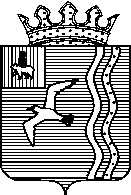 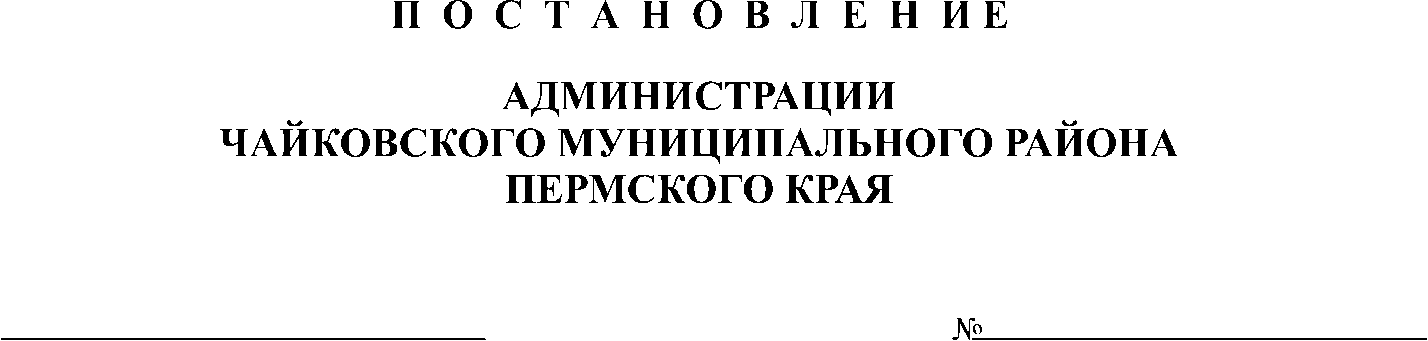 ┌                                                             ┐В соответствии с Федеральным законом от 23 ноября 2009 года № 261-ФЗ «Об энергосбережении и о повышении энергетической эффективности и о внесении изменений в отдельные законодательные акты Российской Федерации», Указом Президента РФ от 04 июня 2008 года № 889 «О некоторых мерах по повышению энергетической и экологической эффективности российской экономики», постановлением администрации Чайковского муниципального района от 17 сентября 2015 года № 1147 «Об утверждении Плана мероприятий по энергосбережению и повышению энергетической эффективности в Чайковском муниципальном районе, направленных на реализацию Федерального закона от 23.11.2009 года № 261-ФЗ», статьей  22 Устава Чайковского муниципального района и на основании постановления администрации Чайковского муниципального района от 23 октября 2015 года № 1262 «Об утверждении Порядка разработки, утверждения и реализации лимитов потребления топливно-энергетических ресурсов для учреждений, финансируемых из бюджета Чайковского муниципального района»ПОСТАНОВЛЯЮ:Утвердить лимиты потребления топливно-энергетических ресурсов, водоснабжения и водоотведения в натуральном выражении для учреждений, финансируемых из бюджета Чайковского муниципального района на 2015 – 2020 годы:на потребление природного газа;на потребление тепловой энергии;на горячее водоснабжение; на потребление электрической энергии; на водоснабжение и водоотведение.Руководителям функциональных (отраслевых) органов администрации Чайковского муниципального района – главным распорядителям бюджетных средств, финансируемым из средств бюджета Чайковского муниципального района, при планировании расходов на очередной финансовый год предусматривать направление средств на финансирование оплаты топливно-энергетических ресурсов, водоснабжения и водоотведения в объеме утвержденных лимитов.Постановление вступает в силу с момента подписания.Контроль за исполнением постановления возложить на заместителя главы муниципального района – главы администрации Чайковского муниципального района,  начальника управления по финансам и экономическому развитию Терентьеву Л.А.Глава муниципального района – глава администрации Чайковского муниципального района                                    Ю.Г. Востриков Утвержденыпостановлением администрации Чайковского муниципального районаот 28.10.2015 № 1277( редакции от 08.08.2017 №1075, от 26.09.2017 №1308)Утвержденыпостановлением администрации Чайковского муниципального районаот 28.10.2015 № 1277( редакции от 08.08.2017 №1075,от 26.09.2017 №1308)Лимиты потребления топливно-энергетических ресурсов в натуральном выражении на потребление тепловой энергии для учреждений, финансируемых из бюджета Чайковского муниципального района на 2015 – 2020 годыУтвержденыпостановлением администрации Чайковского муниципального районаот 28.10.2015 № 1277( редакции от 08.08.2017 №1075,от 26.09.2017 №1308)Лимиты потребления горячего водоснабжения в натуральном выражении для учреждений, финансируемых из бюджета Чайковского муниципального района на 2015 – 2020 годыУправление культуры и молодежной политикиУтвержденыпостановлением администрации Чайковского муниципального районаот 28.10.2015 № 1277( редакции от 08.08.2017 №1075,от 26.09.2017 №1308)Лимиты потребления электрической энергии в натуральном выражении на потребление для учреждений, финансируемых из бюджета Чайковского муниципального района на 2015 – 2020 годыУтвержденыпостановлением администрации Чайковского муниципального районаот 28.10.2015 № 1277( редакции от 08.08.2017 №1075,от 26.09.2017 №1308)Лимиты потребления холодного водоснабжения и водоотведения в натуральном выражении для учреждений, финансируемых из бюджета Чайковского муниципального района на 2015 – 2020 годыЛимиты потребления топливно-энергетических ресурсов в натуральном выражении на потребление природного газа для учреждений, финансируемых из бюджета Чайковского муниципального района на 2015 – 2020 годыНаименование учрежденияФактЛимитыЛимитыЛимитыЛимитыЛимитыЛимитыНаименование учреждения2014 год2015 год2016 год2017 год2018 год2019 год2020 годНаименование учреждениятыс.куб.мтыс.куб.мтыс.куб.мтыс.куб.мтыс.куб.мтыс.куб.мтыс.куб.м1Управление общего и профессионального образованияУправление общего и профессионального образованияУправление общего и профессионального образованияУправление общего и профессионального образованияУправление общего и профессионального образованияУправление общего и профессионального образования1.1МАОУ Фокинская СОШ9,9439,6459,3559,0758,8028,5388,2821.2.МБУ «РАЭС»65,71863,74661,83459,97958,18056,43454,741Наименование учрежденияФактЛимитыЛимитыЛимитыЛимитыЛимитыЛимиты№ п/пНаименование учреждения2014 год2015 год2016 год2017 год2018 год2019 год2020 годНаименование учрежденияГкалГкалГкалГкалГкалГкалГкал1.Управление общего и профессионального образованияУправление общего и профессионального образованияУправление общего и профессионального образованияУправление общего и профессионального образованияУправление общего и профессионального образованияУправление общего и профессионального образованияУправление общего и профессионального образованияУправление общего и профессионального образованияМАДОУ Детский сад № 1647,67628,24609,391468,891468,891468,891468,89МБДОУ Детский сад № 4907,11879,901049,371033,671033,671033,671033,67МАДОУ Детский сад № 5591,24573,50556,30498,7498,7498,7498,7МБДОУ Детский сад № 986,54201,93МБДОУ Детский сад № 14725,28703,52682,42727,76727,76727,76727,76МБДОУ Детский сад № 17511,91496,55481,661172,561172,561172,561172,56МАДОУ Детский сад № 24803,46779,361338,721039,911039,911039,911039,91МАДОУ Детский сад № 271149,211114,731081,291199,991199,991199,991199,99МАДОУ Детский сад № 28529,5513,621186,851236,971236,971236,971236,97МБДОУ Детский сад № 29731,9709,94МАДОУ Детский сад № 30619,34600,76МАДОУ Детский сад № 311227,091190,281154,57782,25782,25782,25782,25МБДОУ Детский сад № 321440,071396,871354,961254,371254,371254,371254,37МАДОУ Детский сад № 341425,751382,981341,491426,451426,451426,451426,45МБДОУ Детский сад № 36729,791428,301385,451349,881349,881349,881349,88МБДОУ Детский сад № 38714,87693,42672,62МБДОУ Детский сад «Светлячок» с.Фоки249,82242,33235,06488,25488,25488,25488,25МБДОУ Детский сад «Сказка» с.Б.Букор104,53101,3998,35104,37104,37104,37104,37МАДОУ Детский сад п.Прикамский296,8287,90279,26304,83304,83304,83304,83МБДОУ Детский сад «Источник» п. Марковский898,99872,02845,86841,2841,2841,2841,2МАОУ СОШ № 11548,591502,131457,071389,711389,711389,711389,71МАОУ СОШ № 2546,39530,00514,10464,4464,4464,4464,4МАОУ СОШ № 4675,28655,02635,37542,15542,15542,15542,15МОУ С(К)Ш № 5208,01201,77195,72МАОУ СОШ № 71503,361458,261414,511318,011318,011318,011318,01МАОУ СОШ № 81718,871667,301617,281741,161741,161741,161741,16МАОУ Гимназия1296,991258,081220,341178,761178,761178,761178,76МАОУ СОШ № 101096,031063,151031,251197,381197,381197,381197,38МАОУ СОШ № 111011,39981,05951,62914,52914,52914,52914,52МАОУ СОШ № 12524,77509,03493,76428,26428,26428,26428,26МАОУ СОШ № 13398,34386,39374,80МАОУ лицей Синтон1007,44977,22947,90922,54922,54922,54922,54МБОУ СОШ с.Альняш562,81545,93529,55516,12516,12516,12516,12МБОУ СОШ с. Уральское884,62858,08832,34751,9751,9751,9751,9МБОУ СОШ с.Сосново695,37674,51654,27799,7799,7799,7799,7МБОУ СОШ с.Б.Букор39,7338,5437,3836,4736,4736,4736,47МАОУ ООШ с. Ваньки432,08419,12406,54496,9496,9496,9496,9МАОУ СОШ с.Фоки978,31948,96920,49941,34941,34941,3,4941,34МАОУ СОШ п.Прикамский (с. Кемуль)1279,371240,991203,76МАОУ СОШ п.Прикамский666,38646,39627,001022,81022,81022,81022,8МБОУ СОШ п.Марковский896,01869,13843,06881,24881,24881,24881,24МБОУ В(с)ош158,54153,78149,17МБСУВУОТ СОШОТ201,81195,76189,88МБС(К)ОУ «Фокинская
(коррекционная)
общеобразовательная школа-интернат VIII
вида»864,11838,19813,04МАОУ ДОД ДЮСШ228,3221,45214,81228,26228,26228,26228,26МАОУ ДОД ДЮСШ п. Марковский2055,581993,911934,101887,251887,251887,251887,25МАОУ ДОД РДЮСШ36,2635,1734,12МАОУ ДОД ЦТТУ «Ютекс»174,43169,20164,12176,62176,62176,62176,62МАОУ ДОД СДЮТЭ468,32454,27640438,13438,13438,13438,13МАОУ ДОД СЮН211,88205,52МБУ РАЭС465,2451,24437,71534,9542,73542,73542,73МАОУ ДОД ДТ «Искорка»154,99150,34145,83132,83132,83132,83132,83МБОУ СОШ с. Зипуново358,69347,93337,49324,28324,28324,28324,28МБОУ СОШ  с.Буренка602,81584,73567,18632,96632,96632,96632,962.Управление культуры и молодежной политикиУправление культуры и молодежной политикиУправление культуры и молодежной политикиУправление культуры и молодежной политикиУправление культуры и молодежной политикиУправление культуры и молодежной политикиУправление культуры и молодежной политикиУправление культуры и молодежной политикиМБУ СДЦДиМ «Лидер»401,16389,12377,45341,63331,38321,44311,80МБУ «Дворец молодежи»866,17840,18814,98790,53766,81743,81721,50МБУ «МИРЦ»22,8722,18-----МБУ ММЦ «Мечта»240,93233,7021138,01133,87129,85125,96122,18МБУ «ЦБ КМПФКиС»15,3614,90-----МБУ ММЦМ «Ровесник»223,85217,13210,62204,30198,17192,23186,46МБУ ДО «Чайковская детская школа искусств № 1»710,6689,28668,60648,55629,09610,22591,91МБУ ДО «Чайковская детская музыкальная школа № 2»515,9500,423485,41276,09267,81259,77251,98МБУ ДО «Чайковская районная детская школа искусств» Фоки260,79252,9663245,38283,9275,38267,12259,11МБУ ДО «Чайковская районная детская школа искусств» (Марково)35,0934,037333,0274,0371,8169,6567,57МБУ ДО «Чайковская районная детская школа искусств» Б.Букор2928,1327,2926,4725,6724,9024,16МБУК «Чайковский краеведческий музей»218,5211,945205,59199,42193,44187,63182,00МАУК «Чайковский районный центр развития культуры»214,3207,871240,23267,77259,74251,94244,39МБУК «Чайковская централизованная бухгалтерия учреждений культуры и искусства»20,619,982-----МБУК «Чайковская художественная галерея»431418,07405,53430,1417,20404,68392,54МБУК «Чайковская районная межпоселенческая библиотека имени Бурашникова Н.П.»43,342,00112,0117,0116,5016,0015,52Управление культуры и молодежной политике1817,4616,9416,4315,9415,4614,99МБУ «ЦБ УКиМП»25,6633,532,5031,5230,57Наименование учрежденияФактФактЛимитЛимитЛимитЛимитЛимитЛимитНаименование учреждения2014 год2014 год2015 год2015 год2016 год2016 год2017 год2017 годНаименование учреждениякуб.мГкалкуб.мГкалкуб.мГкалкуб.мГкалНаименование учрежденияКоличество теплоносителя, поставленного потребителюКол-во тепловой энергии (мощности), поставленной потребителюКоличество теплоносителя, поставленного потребителюКол-во тепловой энергии (мощности), поставленной потребителюКоличество теплоносителя, поставленного потребителюКол-во тепловой энергии (мощности), поставленной потребителюКоличество теплоносителя, поставленного потребителюКол-во тепловой энергии (мощности), поставленной потребителюМАОУ СОШ № 12723,82223,342642,11216,642562,84210,14МАОУ СОШ № 2553,7436,41537,1335,32521,0134,26МАОУ СОШ № 4892,0246,38865,2644,99839,3043,64МОУ С(К)Ш № 552,724,3151,144,1849,604,06МАОУ СОШ № 7806,11322,48781,93312,81758,47303,42МАОУ СОШ № 81714,73141,121663,29136,891613,39132,78МАОУ Гимназия2133,495,992069,4093,112007,3290,32МАОУ СОШ № 101451,3285,091407,7882,541365,5580,06МАОУ СОШ № 111287,57105,591248,94102,421211,4799,35МАОУ СОШ № 12767,6533,89744,6232,87722,2831,89МБОУ ООШ № 13422,6235,08409,9434,03397,6433,01МАОУ лицей Синтон2479,12246,822404,75239,422332,60232,23МБОУ  В(с)ОШ62,285,0960,414,9458,604,79МБСУВУОТ СОШОТ322,1726,4312,5025,61303,1324,84МАОУ СОШ п. Прикамский1212,4140,051176,0438,851140,7637,68МАДОУ Д/с № 12226,36135,172159,57131,112094,78127,18МБДОУ Д/с № 43171,34255,773076,20248,102983,91240,65МАДОУ Д/с № 51422,09105,651379,43102,481338,0499,41МАДОУ Д/с № 9 524,9516,891924,8261,931867,0760,07МБДОУ Д/с № 142326,68216,382256,88209,892189,17203,59МБДОУ Д/с № 171133,8792,971099,8590,181066,8687,48МАДОУ Д/с № 24847,76373,72822,33362,51797,66351,63МАДОУ Д/с № 273866,78317,083750,78307,573638,25298,34МБДОУ Д/с № 281857,2152,291801,48147,721747,44143,29МБДОУ Д/с № 292659,39161,262579,61156,422502,22151,73МАДОУ Д/с № 301174,89271,931139,64263,771105,45255,86МАДОУ Д/с № 313228,59244,63131,73237,263037,78230,14МБДОУ Д/с № 323910,58317,083793,26307,573679,46298,34МАДОУ Д/с № 342748,19317,132665,74307,622585,77298,39МБДОУ Д/с № 36 2086,84171,123609,07295,923500,80287,04МБДОУ Д/с № 382276,53171,742208,23166,592141,99161,59МБДОУ «Колосок» п. Прикамский481,35103,29466,91100,19452,9097,19МАОУ ДО СЮН625,6351,29606,8649,75588,6648,26МАОУ ДОД ДДТ «Искорка»101,728,3598,678,1095,717,86МАОУ ДОД ЦДТТ «Ютекс»66,185,4464,195,2862,275,12МАОУ ДОД ДЮСШ175,0214,49169,7714,06164,6813,63МАОУ ДОД СДЮТЭ1060,6186,161028,7983,58997,9381,07МАОУ ДО ДЮСШ п.Марково322,58758,12312,90735,38303,52713,32МБУ РАЭС59,628,8357,8127,9756,0827,13МБДОУ Д/с Источник п.Марковский165,46-160,50-155,68-МБОУ СОШ п.Марковский72,19-70,02-67,92-Наименование учрежденияФактФактЛимитыЛимитыЛимитыЛимитыЛимитыЛимитыЛимитыЛимитыЛимитыЛимитыНаименование учреждения2014 год2014 год2015 год2015 год2016 год2016 год2016 год2016 год2017 год2017 год2017 год2017 годНаименование учреждениякуб.мГкалкуб.мГкалкуб.мкуб.мГкалГкалкуб.мкуб.мГкалГкалНаименование учрежденияКоличество теплоносителя, поставленного потребителю  Количество тепловой энергии (мощности), поставленной потребителю Количество теплоносителя, поставленного потребителю Кол-во тепловой энергии(мощности), поставленной потребителюКол-во тепловой энергии(мощности), поставленной потребителюКоличество теплоносителя, поставленного потребителю Количество теплоносителя, поставленного потребителю Кол-во тепловой энергии(мощности), поставленной потребителю Кол-во тепловой энергии(мощности), поставленной потребителю Количество теплоносителя, поставленного потребителю Количество теплоносителя, поставленного потребителю Кол-во тепловой энергии(мощности), поставленной потребителю Кол-во тепловой энергии(мощности), поставленной потребителю Месторасположение зданий входящих в состав бюджетного учреждения (стационарное отдельно стоящее здание, помещение в жилом доме, офис в адм. здании и т.д.)МБУ СДЦДиМ «Лидер»4,3604,23004,104,10000000г. Чайковский, ул.Декабристов,9 (жилой дом)МБУ СДЦДиМ «Лидер»95,333,7992,473,683,6889,789,73,573,5787,0187,013,463,46г. Чайковский, ул. Декабристов, 21/2 (отд.зд-е)МБУ СДЦДиМ «Лидер»26,92026,110025,3325,330024,5724,5700г. Чайковский, ул.Ленина,65/1 (жилой дом)МБУ ММЦМ «Мечта»50,334,1248,824,004,00003,883,880000Отдельно стоящее здание г.Чайковский, Камский пер.,3МБУ ММЦМ «Мечта»00 0 0 0 000051,3551,353,763,76Помещение в жилом доме, г.Чайковский, ул. Гагарина,д.14МБУ ММЦМ «Ровесник»2,0101,95001,891,89001,831,8300г.Чайковский, ул. К.Маркса,5МБУ ММЦМ «Ровесник»20,19019,580019,0019,000018,4318,4300г.Чайковский, ул. Ленина,68МБУ «МИРЦ» 12,00011,640011,2911,2900000 0 Цокольное помещение в жилом домеМБУ «ЦБ КМПФКиС» 2,6102,53002,462,46000000г. Чайковский, ул.Ленина 61/1, оф.53МБУК «Чайковская районная межпоселенческая библиотека имени Бурашникова Николая Павловича»7,82243,3017,5942,0042,007,367,3640,7440,742,82,82,82,8помещение в жилом домеМАУК «Чайковский районный центр развития культуры»:91,157214,34888,42207,92207,9285,7785,77201,68201,6899,2799,271010Офис в помещении 36,84390,52435,7487,8187,8134,6734,6785,1785,170000ДБ ЭлегантПомещение в жилом доме (счетчик ГВС)32,06244,06331,1042,7442,7430,1730,1741,4641,4629,2629,261010ул. Декабристов, 13Офис в адм. здании22,25279,76121,5877,3777,3720,9420,9475,0575,0520,3120,3100Приморский б-р 22Камская,349,749,7Камская,3МБУК «Чайковская централизованная бухгалтерия учреждений культуры и искусства»9,98620,5969,6919,9819,989,409,4019,3819,380000офис в административном зданииМБУК «Чайковская художественная галерея»54,49430,9852,86418,05418,0551,2751,27405,51405,5149,7349,731111стационарное зданиеМБУК «Чайковский краеведческий музей»13,26218,512,86211,95211,9512,4812,48205,59205,5912,1012,1055стационарное зданиеМБУ ДО «Чайковская районная детская школа искусств»2,69324,82,61315,06315,062,532,53002,462,4600стационарное зданиеМБУ ДО «Чайковская детская школа искусств № 1»867,83710,55841,80689,23689,23816,54816,5421,421,4792,05792,0575,6475,64стационарное зданиеМБУ ДО «Чайковская детская музыкальная школа № 2»51,932191,950,37186,14186,1448,8648,860047,4047,405,475,47помещение в жилом домеМБУ ДО «Чайковская детская музыкальная школа № 2»98,05323,9795,11314,25314,2592,2692,261125,6525,655,695,69стационарное зданиеУправление культуры и искусства 3,3803,27003,183,18003,083,0800офис в административном зданииМБУ "ЦБ УК и МП"29,31829,31855ул.Горького 10/1Наименование бюджетного учрежденияЛимитыЛимитыЛимитыЛимитыЛимитыЛимитыМесторасположение зданий входящих в состав бюджетного учреждения (стационарное отдельно стоящее здание, помещение в жилом доме, офис в адм. здании и т.д.)Наименование бюджетного учреждения2018 год2018 год2019 год2019 год2020 год2020 годМесторасположение зданий входящих в состав бюджетного учреждения (стационарное отдельно стоящее здание, помещение в жилом доме, офис в адм. здании и т.д.)Наименование бюджетного учрежденияКоличество теплоносителя, поставленного потребителю, куб.м Кол-во тепловой энергии (мощности), поставленной потребителю, Гкал Количество теплоносителя, поставленного потребителю, куб.м Кол-во тепловой энергии (мощности), поставленной потребителю, Гкал Количество теплоносителя, поставленного потребителю, куб.м Кол-во тепловой энергии (мощности), поставленной потребителю, Гкал Месторасположение зданий входящих в состав бюджетного учреждения (стационарное отдельно стоящее здание, помещение в жилом доме, офис в адм. здании и т.д.)МБУ СДЦДиМ «Лидер»000000г. Чайковский, ул.Декабристов,9 (жилой дом)МБУ СДЦДиМ «Лидер»84,393,3681,863,2579,413,16г. Чайковский, ул. Декабристов, 21/2 (отд.зд-е)МБУ СДЦДиМ «Лидер»23,83023,12022,420г. Чайковский, ул.Ленина,65/1 (жилой дом)МБУ ММЦМ «Мечта»000000Отдельно стоящее здание г.Чайковский, Камский пер.,6МБУ ММЦМ «Мечта»49,813,6448,323,5446,873,43Помещение в жилом доме, г.Чайковский, ул. Гагарина,д.14МБУ ММЦМ «Ровесник» 1,7801,7301,670г.Чайковский, ул. К.Маркса,5МБУ ММЦМ «Ровесник» 17,87017,34016,820г.Чайковский, ул. Ленина,68МБУ «МИРЦ» 000000Цокольное помещение в жилом домеМБУ «ЦБ КМПФКиС» 000000г. Чайковский, ул.Ленина 61/1, оф.53МБУК «Чайковская районная межпоселенческая библиотека имени Бурашникова Н.П.»2,722,722,632,632,562,56помещение в жилом домеМАУК «Чайковский районный центр развития культуры»:96,2980,3193,477,990,6175,57Офис в помещении 000000ДБ ЭлегантПомещение в жилом доме (счетчик ГВС)28,389,727,539,4126,719,13ул. Декабристов, 13Офис в адм. здании19,7070,6119,1168,4918,5466,44Приморский б-р 22Отдельно стоящее здание48,21046,76045,360ул. Камская 3МБУК «Чайковская централизованная бухгалтерия учреждений культуры и искусства»000000офис в административном зданииМБУК «Чайковская художественная галерея»48,2410,6746,7910,3545,3910,04стационарное зданиеМБУК «Чайковский краеведческий музей»11,744,8511,394,7011,054,56стационарное зданиеМБУ ДО «Чайковская районная детская школа искусств»2,3802,3102,240стационарное зданиеМБУ ДО «Чайковская детская школа искусств № 1»768,2873,38745,2471,17722,8869,03стационарное зданиеМБУ ДО «Чайковская детская музыкальная школа № 2»45,985,3144,605,1543,264,99помещение в жилом домеМБУ ДО «Чайковская детская музыкальная школа № 2»24,885,5224,135,3523,415,19стационарное зданиеУправление культуры и искусства 2,9902,900 2,810 офис в административном зданииМБУ «ЦБ УКиМП»28,444,8527,594,7026,764,56Ул. Горького 10/1Наименование учрежденияНаименование учрежденияФактЛимитыЛимитыЛимитыЛимитыЛимитыЛимитыНаименование учрежденияНаименование учреждения2014 год2015 год2016 год2017 год2018 год2019 год2020 годНаименование учрежденияНаименование учреждениякВтчкВтчкВтчкВтчкВтчкВтчкВтчУправление общего и профессионального образованияУправление общего и профессионального образованияУправление общего и профессионального образованияУправление общего и профессионального образованияУправление общего и профессионального образованияУправление общего и профессионального образованияУправление общего и профессионального образованияУправление общего и профессионального образованияУправление общего и профессионального образованияМАДОУ Детский сад № 1МАДОУ Детский сад № 17804075698,8073427,84178245,4178245,4178245,4178245,4МБДОУ Детский сад № 4МБДОУ Детский сад № 4138675134514,75150500,11163348,8163348,8163348,8163348,8МА ДОУ Детский сад № 5МА ДОУ Детский сад № 56888066813,6064809,1960952,0660952,0660952,0660952,06МБДОУ Детский сад № 9МБДОУ Детский сад № 9516020640,00МБДОУ Детский сад № 14МБДОУ Детский сад № 14133640129630,80125741,88113594113594113594113594МБДОУ Детский сад № 17МБДОУ Детский сад № 179012087416,4084793,91157376,1157376,1157376,1157376,1МАДОУ Детский сад № 24МАДОУ Детский сад № 246660064602,00117951,22102349,63102349,63102349,63102349,63МАДОУ Детский сад № 27МАДОУ Детский сад № 27155926151248,22146710,77146665,43146665,43146665,43146665,43МАДОУ Детский сад № 28МАДОУ Детский сад № 284440043068,00100525,76114265,38114265,38114265,38114265,38МБДОУ Детский сад № 29МБДОУ Детский сад № 296244060566,80МАДОУ Детский сад № 30МАДОУ Детский сад № 305876056997,20МАДОУ Детский сад № 31МАДОУ Детский сад № 31134560130523,20126607,5087996,1587996,1587996,1587996,15МБДОУ Детский сад № 32МБДОУ Детский сад № 32154280149651,60145162,05153311,4153311,4153311,4153311,4МАДОУ Детский сад № 34МАДОУ Детский сад № 34153760149147,20144672,78153836,88153836,88153836,88153836,88МБДОУ Детский сад № 36МБДОУ Детский сад № 3673580170720,00165598,40164984,95164984,95164984,95164984,95МБДОУ Детский сад № 38МБДОУ Детский сад № 388716084545,2082008,84МБДОУ Детский сад «Сказка»с.Б.БукорМБДОУ Детский сад «Сказка»с.Б.Букор2043319820,0119225,4120421204212042120421МБДОУ Детский сад «Светлячок» с.ФокиМБДОУ Детский сад «Светлячок» с.Фоки5402352402,3150830,24106950106950106950106950МАДОУ Детский сад п.ПрикамскийМАДОУ Детский сад п.Прикамский4455143214,4741918,0437868,437868,437868,437868,4МБДОУ Детский сад «Источник» п. МарковскийМБДОУ Детский сад «Источник» п. Марковский112420109047,40105775,98108153108153108153108153МАОУ СОШ № 1МАОУ СОШ № 1202880196793,60190889,79158659,52158659,52158659,52158659,52МАОУ СОШ № 2МАОУ СОШ № 25695355244,4153587,0865496654966549665496МАОУ СОШ № 4МАОУ СОШ № 49372090908,4088181,15101311,32101311,32101311,32101311,32МОУ С(К)Ш № 5МОУ С(К)Ш № 52436023629,2022920,32МАОУ СОШ № 7МАОУ СОШ № 7212000205640,00199470,80186072,58186072,58186072,58186072,58МАОУ СОШ № 8МАОУ СОШ № 8195720189848,40184152,95205148,52205148,52205148,52205148,52МАОУ ГимназияМАОУ Гимназия210360204049,20197927,72178806178806178806178806МАОУ СОШ № 10МАОУ СОШ № 10124620120881,40117254,96197087197087197087197087МАОУ СОШ № 11МАОУ СОШ № 11156760152057,20147495,48165852,08165852,08165852,08165852,08МАОУ СОШ № 12МАОУ СОШ № 125946357679,1155948,7465647,265647,265647,265647,2МБОУ СОШ № 13МБОУ СОШ № 135346051856,2050300,51МАОУ лицей СинтонМАОУ лицей Синтон170157165052,29160100,72120045,81120045,81120045,81120045,81МБОУ СОШ с.АльняшМБОУ СОШ с.Альняш7354571338,6569198,4968034680346803468034МБОУ СОШ с.СосновоМБОУ СОШ с.Сосново7623473946,9871728,5787669,187669,187669,187669,1МАОУ СОШ с.ФокиМАОУ СОШ с.Фоки212125205761,25199588,41211802,4211802,4211802,4211802,4МБОУ СОШ с.Б.БукорМБОУ СОШ с.Б.Букор3433733306,8932307,6832819,432819,432819,432819,4МАОУ СОШ п.ПрикамскийМАОУ СОШ п.Прикамский189116183442,52177939,24160748,6160748,6160748,6160748,6МБОУ СОШ с. ЗипуновоМБОУ СОШ с. Зипуново5217450608,7849090,5233837,633837,633837,633837,6МБОУ СОШ  с.БуренкаМБОУ СОШ  с.Буренка4823946791,8345388,0866048660486604866048МАОУ ООШ с. ВанькиМАОУ ООШ с. Ваньки6382361908,3160051,0671055,871055,871055,871055,8МБОУ СОШ с. ВассятаМБОУ СОШ с. Вассята836753811650,41787300,90836498836498836498836498МБОУ СОШ с. УральскоеМБОУ СОШ с. Уральское6757965551,6363585,0877715,977715,977715,977715,9МБОУ СОШ п.МарковскийМБОУ СОШ п.Марковский126914123106,58119413,38125892125892125892125892МБОУ В(с)ошМБОУ В(с)ош67206518,406322,85МБСУВУОТ СОШОТМБСУВУОТ СОШОТ2658825790,3625016,65МБС(К)ОУ«Фокинская
(коррекционная)
общеобразовательная школа-интернат VIII
вида»МБС(К)ОУ«Фокинская
(коррекционная)
общеобразовательная школа-интернат VIII
вида»151649147099,53142686,54МАОУ ДОД ДЮСШМАОУ ДОД ДЮСШ3986338667,1137507,1033205,9333205,9333205,9333205,93МАОУ ДОД ЦТТУ «Ютекс»МАОУ ДОД ЦТТУ «Ютекс»101619856,179560,4811217,7911217,7911217,7911217,79МАОУ ДОД СДЮТЭМАОУ ДОД СДЮТЭ1600515524,8515059,1045413,5745413,5745413,5745413,57МАОУ ДОД СЮНМАОУ ДОД СЮН3400032980,0031990,60МАОУ ДОД ДТ «Искорка»МАОУ ДОД ДТ «Искорка»90118740,678478,459637,319637,319637,319637,31МАОУ ДОД ДЮСШ  п. МарковскийМАОУ ДОД ДЮСШ  п. Марковский129540125653,80121884,19115670,39115670,39115670,39115670,39МАОУ ДОД РДЮСШМАОУ ДОД РДЮСШ5036,14885,024738,47МБУ «РАЭС»МБУ «РАЭС»9239789625,0986936,3497082832308323083230МЗСУОД Д/л «Огонек»МЗСУОД Д/л «Огонек»7221870051,4667949,92Управления культуры и молодежной политикиУправления культуры и молодежной политикиУправления культуры и молодежной политикиУправления культуры и молодежной политикиУправления культуры и молодежной политикиУправления культуры и молодежной политикиУправления культуры и молодежной политикиУправления культуры и молодежной политикиУправления культуры и молодежной политикиМБУ "МИРЦ"549054905325,35165,540000МБУ ММЦМ «Мечта»108701087010543,910227,5886558395,358143,497899,18МБУ СДЦДиМ «Лидер»157601576015287,214828,5814189,3313763,6513350,7412950,22МБУ «Дворец молодежи»862608626083672,281162,0378727,1776365,3674074,4071852,17МБУ «ЦБ КМПФКиС»194319431884,711828,170000МБУ ММЦМ «Ровесник»117131171311361,6111020,7610690,1410369,4310058,359756,60МБУ ДО «Чайковская детская школа искусств № 1»319763197631016,7230086,2229183,6328308,1227458,8826635,11МБУ ДО «Чайковская детская музыкальная школа № 2»129781297812588,6612211,0011844,6711489,3311144,6510810,31МБУ ДО «Чайковская районная детская школа искусств»166361663616136,9215652,8115183,2314727,7314285,9013857,32МБУК «Чайковская районная межпоселенческая библиотека им. Бурашникова Н.П.»111211121078,641046,28588570,36553,25536,65МБУК «Чайковская централизованная бухгалтерия учреждений культуры и искусства»650265026306,946117,730000МАУК «Чайковский районный центр развития культуры»566945669454993,1853343,3814170,013744,913332,5512932,58МБУК «Чайковский краеведческий музей»149731497314523,8114088,1013665,4513255,4912857,8212472,09МБУК «Чайковская художественная галерея»104541045410140,389836,179541,089254,858977,218707,89Управление культуры и искусства169416941643,181593,881546,071499,691454,701411,05МБУ "ЦБ УК и МП"5876,2055699,925528,925363,05Наименование учрежденияНаименование учрежденияНаименование учрежденияФактЛимитыЛимитыЛимитыЛимитыЛимитыЛимитыНаименование учрежденияНаименование учрежденияНаименование учреждения2014 год2015 год2016 год2017 год2018 год2019 год2020 годНаименование учрежденияНаименование учрежденияНаименование учреждениякуб.мкуб.мкуб.мкуб.мкуб.мкуб.мкуб.мУправление общего и профессионального образованияУправление общего и профессионального образованияУправление общего и профессионального образованияУправление общего и профессионального образованияУправление общего и профессионального образованияУправление общего и профессионального образованияУправление общего и профессионального образованияУправление общего и профессионального образованияУправление общего и профессионального образованияУправление общего и профессионального образованияХолодное водоснабжениеХолодное водоснабжениеХолодное водоснабжениеХолодное водоснабжениеХолодное водоснабжениеХолодное водоснабжениеХолодное водоснабжениеХолодное водоснабжениеХолодное водоснабжениеХолодное водоснабжениеМА ДОУ Детский сад № 1МА ДОУ Детский сад № 1МА ДОУ Детский сад № 137623649,143539,6718741,118741,118741,118741,1МБДОУ Детский сад № 4МБДОУ Детский сад № 4МБДОУ Детский сад № 458015626,976129,416750,116750,116750,116750,1МА ДОУ Детский сад № 5МА ДОУ Детский сад № 5МА ДОУ Детский сад № 517471694,591643,754594,484594,484594,484594,48МБДОУ Детский сад № 9МБДОУ Детский сад № 9МБДОУ Детский сад № 9173692,00МБДОУ Детский сад № 14МБДОУ Детский сад № 14МБДОУ Детский сад № 1445514414,474282,0410563105631056310563МБДОУ Детский сад № 17МБДОУ Детский сад № 17МБДОУ Детский сад № 1715801532,601486,6212619126191261912619МАДОУ Детский сад № 24МАДОУ Детский сад № 24МАДОУ Детский сад № 2417531700,413717,59850,869850,869850,869850,86МАДОУ Детский сад № 27МАДОУ Детский сад № 27МАДОУ Детский сад № 2777427509,747284,4516216,616216,616216,616216,6МАДОУ Детский сад № 28МАДОУ Детский сад № 28МАДОУ Детский сад № 2813701328,903799,3510842,7810842,7810842,7810842,78МБДОУ Детский сад № 29МБДОУ Детский сад № 29МБДОУ Детский сад № 2926682587,96МАДОУ Детский сад № 30МАДОУ Детский сад № 30МАДОУ Детский сад № 3021982132,06МАДОУ Детский сад № 31МАДОУ Детский сад № 31МАДОУ Детский сад № 3132003104,003010,888342,098342,098342,098342,09МБДОУ Детский сад № 32МБДОУ Детский сад № 32МБДОУ Детский сад № 3244754340,754210,5313398133981339813398МАДОУ Детский сад № 34МАДОУ Детский сад № 34МАДОУ Детский сад № 3458505674,505504,2715346,815346,815346,815346,8МБДОУ Детский сад № 36МБДОУ Детский сад № 36МБДОУ Детский сад № 3619884112,803989,4212132,9112132,9112132,9112132,91МБДОУ Детский сад № 38МБДОУ Детский сад № 38МБДОУ Детский сад № 3837593646,233536,84МБДОУ Детский сад «Сказка» с.Б.БукорМБДОУ Детский сад «Сказка» с.Б.БукорМБДОУ Детский сад «Сказка» с.Б.Букор10971064,091032,172238,62238,62238,62238,6МБДОУ Детский сад «Светлячок» с.ФокиМБДОУ Детский сад «Светлячок» с.ФокиМБДОУ Детский сад «Светлячок» с.Фоки13051265,851227,874582,54582,54582,54582,5МАДОУ Детский сад п.ПрикамскийМАДОУ Детский сад п.ПрикамскийМАДОУ Детский сад п.Прикамский18961839,121783,953654,23654,23654,23654,2МБДОУ Детский сад «Источник»  п. МарковскийМБДОУ Детский сад «Источник»  п. МарковскийМБДОУ Детский сад «Источник»  п. Марковский49434794,714650,8713138,613138,613138,613138,6МАОУ СОШ № 1МАОУ СОШ № 1МАОУ СОШ № 132973198,093102,157049,787049,787049,787049,78МАОУ СОШ № 2МАОУ СОШ № 2МАОУ СОШ № 2774750,78728,262443,82443,82443,82443,8МАОУ СОШ № 4МАОУ СОШ № 4МАОУ СОШ № 416721621,841573,184608,344608,344608,344608,34МОУ С(К)Ш № 5МОУ С(К)Ш № 5МОУ С(К)Ш № 5237229,89222,99МАОУ СОШ № 7МАОУ СОШ № 7МАОУ СОШ № 719681908,961851,695285,775285,775285,775285,77МАОУ СОШ № 8МАОУ СОШ № 8МАОУ СОШ № 818851828,451773,608512,388512,388512,388512,38МАОУ ГимназияМАОУ ГимназияМАОУ Гимназия42914162,274037,408798,48798,48798,48798,4МАОУ СОШ № 10МАОУ СОШ № 10МАОУ СОШ № 1025602483,202408,707518,597518,597518,597518,59МАОУ СОШ № 11МАОУ СОШ № 11МАОУ СОШ № 1115331487,011442,404587,494587,494587,494587,49МАОУ СОШ № 12МАОУ СОШ № 12МАОУ СОШ № 1215801532,601486,623188,933188,933188,933188,93МБОУ СОШ № 13МБОУ СОШ № 13МБОУ СОШ № 1312671228,991192,12МАОУ лицей СинтонМАОУ лицей СинтонМАОУ лицей Синтон60785895,665718,7910051,9610051,9610051,9610051,96МБОУ СОШ с.АльняшМБОУ СОШ с.АльняшМБОУ СОШ с.Альняш14441400,681358,662451,82451,82451,82451,8МБОУ СОШ с.СосновоМБОУ СОШ с.СосновоМБОУ СОШ с.Сосново21392074,832012,592895,72895,72895,72895,7МБОУ СОШ с. УральскоеМБОУ СОШ с. УральскоеМБОУ СОШ с. Уральское10651033,051002,062449,52449,52449,52449,5МАОУ СОШ с.ФокиМАОУ СОШ с.ФокиМАОУ СОШ с.Фоки32813182,573087,094310,44310,44310,44310,4МБОУ СОШ с. ВассятаМБОУ СОШ с. ВассятаМБОУ СОШ с. Вассята16091560,731513,913200,43200,43200,43200,4МБОУ СОШ с.Б.БукорМБОУ СОШ с.Б.БукорМБОУ СОШ с.Б.Букор741718,77697,211481,21481,21481,21481,2МАОУ СОШ п.Прикамский (с .Кемуль)МАОУ СОШ п.Прикамский (с .Кемуль)МАОУ СОШ п.Прикамский (с .Кемуль)14881443,361400,06МАОУ СОШ п.ПрикамскийМАОУ СОШ п.ПрикамскийМАОУ СОШ п.Прикамский11091075,731043,465193,55193,55193,55193,5МБОУ СОШ с. ЗипуновоМБОУ СОШ с. ЗипуновоМБОУ СОШ с. Зипуново14461402,621360,541368136813681368МБОУ СОШ  с.БуренкаМБОУ СОШ  с.БуренкаМБОУ СОШ  с.Буренка12611223,171186,471428142814281428МАОУ ООШ с. ВанькиМАОУ ООШ с. ВанькиМАОУ ООШ с. Ваньки12291192,131156,372089,32089,32089,32089,3МБОУ СОШ п.МарковскийМБОУ СОШ п.МарковскийМБОУ СОШ п.Марковский14441400,681358,664134,94134,94134,94134,9МБОУ В(с)ошМБОУ В(с)ошМБОУ В(с)ош5755,2953,63МБСУВУОТ СОШОТМБСУВУОТ СОШОТМБСУВУОТ СОШОТ385373,45362,25МБС(К)ОУ«Фокинская
(коррекционная)
общеобразовательная школа-интернат VIII
вида»МБС(К)ОУ«Фокинская
(коррекционная)
общеобразовательная школа-интернат VIII
вида»МБС(К)ОУ«Фокинская
(коррекционная)
общеобразовательная школа-интернат VIII
вида»811786,67763,07МАОУ ДОД ДЮСШМАОУ ДОД ДЮСШМАОУ ДОД ДЮСШ423410,31398,00929,63929,63929,63929,63МАОУ ДОД ДЮСШ п. МарковскийМАОУ ДОД ДЮСШ п. МарковскийМАОУ ДОД ДЮСШ п. Марковский32193122,433028,766470,186470,186470,186470,18МАОУ ДОД ЦТТУ «Ютекс»МАОУ ДОД ЦТТУ «Ютекс»МАОУ ДОД ЦТТУ «Ютекс»142137,74133,61306,91306,91306,91306,91МАОУ ДОД СДЮТЭМАОУ ДОД СДЮТЭМАОУ ДОД СДЮТЭ261253,17245,571673,661673,661673,661673,66МАОУ ДОД СЮНМАОУ ДОД СЮНМАОУ ДОД СЮН612593,64575,83МАОУ ДОД ДТ «Искорка»МАОУ ДОД ДТ «Искорка»МАОУ ДОД ДТ «Искорка»109105,73102,56262,07262,07262,07262,07МБУ РАЭСМБУ РАЭСМБУ РАЭС661641,17621,932137,021732,531732,531732,53МАОУ ДОД РДЮСШМАОУ ДОД РДЮСШМАОУ ДОД РДЮСШ112108,64105,38Управление культуры и молодежной политикиУправление культуры и молодежной политикиУправление культуры и молодежной политикиУправление культуры и молодежной политикиУправление культуры и молодежной политикиУправление культуры и молодежной политикиУправление культуры и молодежной политикиУправление культуры и молодежной политикиУправление культуры и молодежной политикиУправление культуры и молодежной политикиМБУ «МИРЦ»МБУ «МИРЦ»МБУ «МИРЦ»3029,128,230000МБУ ММЦМ «Мечта»МБУ ММЦМ «Мечта»МБУ ММЦМ «Мечта»494,8479,96465,56264,69256,75249,05241,58МБУ СДЦДиМ «Лидер»МБУ СДЦДиМ «Лидер»МБУ СДЦДиМ «Лидер»33,832,78631,8030,8529,9229,0328,15МБУ «Дворец молодежи»МБУ «Дворец молодежи»МБУ «Дворец молодежи»2717,732636,1982557,112480,402405,992333,812263,79МБУ ММЦМ «Ровесник»МБУ ММЦМ «Ровесник»МБУ ММЦМ «Ровесник»478,9464,53450,60437,08423,97411,25398,91МБУ «ЦБ КМПФКиС»МБУ «ЦБ КМПФКиС»МБУ «ЦБ КМПФКиС»39,738,5137,350000МБУ ДО «Чайковская детская школа искусств № 1»МБУ ДО «Чайковская детская школа искусств № 1»МБУ ДО «Чайковская детская школа искусств № 1»432,5419,53406,94394,73382,89371,40360,26МБУ ДО «Чайковская детская музыкальная школа № 2»МБУ ДО «Чайковская детская музыкальная школа № 2»МБУ ДО «Чайковская детская музыкальная школа № 2»438,9425,73412,96400,57388,56376,90365,59МБУ ДО «Чайковская районная детская школа искусств» ФокиМБУ ДО «Чайковская районная детская школа искусств» ФокиМБУ ДО «Чайковская районная детская школа искусств» Фоки8986,3383,7481,2378,7976,4374,13МБОУ ДОД «Чайковская районная детская школа искусств» МарковоМБОУ ДОД «Чайковская районная детская школа искусств» МарковоМБОУ ДОД «Чайковская районная детская школа искусств» Марково8986,3383,7481,2378,7976,4374,13МБОУ ДОД «Чайковская районная детская школа искусств» Б.БукорМБОУ ДОД «Чайковская районная детская школа искусств» Б.БукорМБОУ ДОД «Чайковская районная детская школа искусств» Б.Букор10,29,8949,609,319,038,768,50МБУК «Чайковская районная межпоселенческая библиотека им. Бурашникова Н.П.»МБУК «Чайковская районная межпоселенческая библиотека им. Бурашникова Н.П.»МБУК «Чайковская районная межпоселенческая библиотека им. Бурашникова Н.П.»2928,1327,2917,3416,8216,3215,83МБУК «Чайковский краеведческий музей»МБУК «Чайковский краеведческий музей»МБУК «Чайковский краеведческий музей»151,7147,15142,73138,45134,30130,27126,36МБУК «Чайковская художественная галерея»МБУК «Чайковская художественная галерея»МБУК «Чайковская художественная галерея»2019,418,8218,2517,7117,1716,66МАУК «Чайковский районный центр развития культуры»МАУК «Чайковский районный центр развития культуры»МАУК «Чайковский районный центр развития культуры»545,7529,33513,45129,0125,13121,38117,73МБУК «Чайковская централизованная бухгалтерия учреждений культуры и искусства»МБУК «Чайковская централизованная бухгалтерия учреждений культуры и искусства»МБУК «Чайковская централизованная бухгалтерия учреждений культуры и искусства»61,359,46157,680000Управление культуры и искусстваУправление культуры и искусстваУправление культуры и искусства53,551,8950,3448,8347,3645,9444,56МБУ " ЦБ УК и МП"МБУ " ЦБ УК и МП"МБУ " ЦБ УК и МП"68,90866,8464,8462,89ВодоотведениеВодоотведениеВодоотведениеВодоотведениеВодоотведениеВодоотведениеВодоотведениеВодоотведениеВодоотведениеВодоотведениеУправление общего и профессионального образованияУправление общего и профессионального образованияУправление общего и профессионального образованияУправление общего и профессионального образованияУправление общего и профессионального образованияУправление общего и профессионального образованияУправление общего и профессионального образованияУправление общего и профессионального образованияУправление общего и профессионального образованияУправление общего и профессионального образованияМА ДОУ Детский сад № 15551,005551,005551,005384,475222,94МБДОУ Детский сад № 410014,0010014,0010014,009713,589422,17МА ДОУ Детский сад № 52793,002793,002793,002709,212627,93МБДОУ Детский сад № 9432,00432,00432,001728,001676,16МБДОУ Детский сад № 147097,007097,007097,006884,096677,57МБДОУ Детский сад № 172716,002716,002716,002634,522555,48МАДОУ Детский сад № 242929,002929,002929,002841,132755,90МАДОУ Детский сад № 2711528,0011528,0011528,0011182,1610846,70МБДОУ Детский сад № 282596,002596,002596,002518,122442,58МБДОУ Детский сад № 294339,004339,004339,004208,834082,57МАДОУ Детский сад № 303311,003311,003311,003211,673115,32МАДОУ Детский сад № 316472,006472,006472,006277,846089,50МАДОУ Детский сад № 327926,007926,007926,007688,227457,57МАДОУ Детский сад № 349775,009775,009775,009481,759197,30МБДОУ Детский сад № 364050,004050,004050,007516,537291,03МБДОУ Детский сад № 385766,005766,005766,005593,025425,23МБДОУ Детский сад «Сказка» с.Б.Букор1141,001141,001141,001106,771073,57МАДОУ Детский сад п.Прикамский2402,002402,002402,002329,942260,04МБДОУ Детский сад «Источник» п. Марковский8217,008217,008217,007970,497731,38МАОУ СОШ № 15718,005718,005718,005546,465380,07МАОУ СОШ № 21351,001351,001351,001310,471271,16МАОУ СОШ № 42591,002591,002591,002513,272437,87МОУ С(К)Ш № 5306,00306,00306,00296,82287,92МАОУ СОШ № 73028,003028,003028,002937,162849,05МАОУ СОШ № 83597,003597,003597,003489,093384,42МАОУ Гимназия6059,006059,006059,005877,235700,91МАОУ СОШ № 104322,004322,004322,004192,344066,57МАОУ СОШ № 112803,002803,002803,002718,912637,34МАОУ СОШ № 122327,002327,002327,002257,192189,47МБОУ СОШ № 131625,001625,001625,001576,251528,96МАОУ лицей Синтон8169,008169,008169,007923,937686,21МБОУ СОШ с. Уральское1065,001065,001065,001033,051002,06МБОУ СОШ с. Вассята1609,001609,001609,001560,731513,91МБОУ СОШ с.Б.Букор741,00741,00741,00718,77697,21МАОУ СОШ п.Прикамский2026,002026,002026,001965,221906,26МАОУ СОШ п.Прикамский (с.Кемуль)1488,001488,001488,001443,361400,06МАОУ ООШ с. Ваньки1229,001229,001229,001192,131156,37МБОУ СОШ п.Марковский2701,002701,002701,002619,972541,37МБОУ В(с)ош140,00140,00140,00135,80131,73МБСУВУОТ СОШОТ701,00701,00701,00679,97659,57МАОУ ДОД ДЮСШ693,00693,00693,00672,21652,04МАОУ ДОД ДЮСШ п. Марковский3845,003845,003845,003729,653617,76МАОУ ДОД ЦТТУ «Ютекс»136,00136,00136,00131,92127,96МАОУ ДОД СДЮТЭ827,00827,00827,00802,19778,12МАОУ ДОД СЮН351,00351,00351,00340,47330,26МАОУ ДОД ДТ «Искорка»136,00136,00136,00131,92127,96МБУ РАЭС787,00787,00787,00763,39740,49Управление культуры и молодежной политикиУправление культуры и молодежной политикиУправление культуры и молодежной политикиУправление культуры и молодежной политикиУправление культуры и молодежной политикиУправление культуры и молодежной политикиУправление культуры и молодежной политикиУправление культуры и молодежной политикиУправление культуры и молодежной политикиУправление культуры и молодежной политикиМБУ СДЦДиМ «Лидер»МБУ СДЦДиМ «Лидер»160,41160,41155,60150,93146,40142,01137,75133,62МБУ «Дворец молодежи»МБУ «Дворец молодежи»2717,732717,732636,202557,112480,402405,992333,812263,79МБУ «МИРЦ»МБУ «МИРЦ»42,0042,0040,7439,520000МБУ «ММЦМ "Мечта»МБУ «ММЦМ "Мечта»545,13545,13528,78512,91274,27266,04258,06250,32МБУ «ЦБ КМПФКиС»МБУ «ЦБ КМПФКиС»42,3142,3141,0439,810000МБУ «ММЦМ "Ровесник»МБУ «ММЦМ "Ровесник»501,10501,10486,07471,48457,34443,62430,31417,40МБУ ДО «Чайковская детская школа искусств № 1»МБУ ДО «Чайковская детская школа искусств № 1»МБУ ДО «Чайковская детская школа искусств № 1»1300,331261,321223,481186,781151,171116,641083,14МБУ ДО «Чайковская детская музыкальная школа № 2МБУ ДО «Чайковская детская музыкальная школа № 2МБУ ДО «Чайковская детская музыкальная школа № 2588,88571,22554,08537,46521,33505,69490,52МБУ ДО «Чайковская районная детская школа искусств» МарковоМБУ ДО «Чайковская районная детская школа искусств» МарковоМБУ ДО «Чайковская районная детская школа искусств» Марково8986,3383,7481,2378,7976,4374,13МБУ ДО «Чайковская районная детская школа искусств» Б.БукорМБУ ДО «Чайковская районная детская школа искусств» Б.БукорМБУ ДО «Чайковская районная детская школа искусств» Б.Букор109,79,419,138,858,598,33МБУК «Чайковский краеведческий музей»МБУК «Чайковский краеведческий музей»МБУК «Чайковский краеведческий музей»164,96160,01155,21150,55146,04141,66137,41МАУК «Чайковский районный центр развития культуры»МАУК «Чайковский районный центр развития культуры»МАУК «Чайковский районный центр развития культуры»636,86617,75599,22228221,16214,53208,09МБУК «Чайковская централизованная бухгалтерия учреждений культуры и искусства»МБУК «Чайковская централизованная бухгалтерия учреждений культуры и искусства»МБУК «Чайковская централизованная бухгалтерия учреждений культуры и искусства»71,2969,1567,070000МБУК "Чайковская художественная галерея"МБУК "Чайковская художественная галерея"МБУК "Чайковская художественная галерея"74,4972,2670,0967,9965,9563,9762,05МБУК «Чайковская районная межпоселенческая библиотека имени Бурашникова Н.П.»МБУК «Чайковская районная межпоселенческая библиотека имени Бурашникова Н.П.»МБУК «Чайковская районная межпоселенческая библиотека имени Бурашникова Н.П.»36,8235,7234,6520,1419,5418,9518,38Управление культуры и искусстваУправление культуры и искусстваУправление культуры и искусства56,8855,1753,5151,9150,3548,8447,38МБУ "ЦБ УК и МП"МБУ "ЦБ УК и МП"МБУ "ЦБ УК и МП"98,22695,2892,4289,65